   MIĘDZYSZKOLNY OŚRODEK SPORTOWY KRAKÓW-WSCHÓD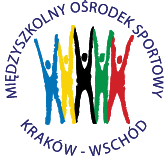 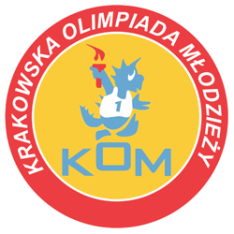 Adres: Centrum Rozwoju Com Com Zoneul. Ptaszyckiego 6 – P 09,  31 – 979 Krakówtel/fax: 12 685 58 25,   email:  biuro@kom.krakow.plwww.kom.krakow.plKraków, 22.11.2017r.SPRAWOZDANIE KOM 2017/2018Igrzyska Dzieci w BADMINTONIE DRUŻYNOWYM– kategoria CHŁOPCY.Termin:  22.11.2017 Miejsce: hala Com Com Zone, ul. Ptaszyckiego 6.Ilość szkół: 16Ilość uczestników: 48Tabela końcowa - klasyfikacja do współzawodnictwa - chłopcyMiejsceSzkołaPunkty do współzawodnictwa1SZKOŁA PODSTAWOWA Nr 47122SZKOŁA PODSTAWOWA Nr 43103Katolicka Szkoła Podstawowa „JADWIGA”94SZKOŁA PODSTAWOWA Nr 5585-8 SZKOŁA PODSTAWOWA Nr 825,55-8SZKOŁA PODSTAWOWA Nr 1645,55-8SZKOŁA PODSTAWOWA Nr 385,55-8SZKOŁA PODSTAWOWA Nr 1565,59-12SZKOŁA PODSTAWOWA Nr 891,759-12SZKOŁA PODSTAWOWA Nr 1621,759-12SZKOŁA PODSTAWOWA Nr 881,759-12Katolicka Szkoła Podstawowa „Molla”1,7513-16SZKOŁA PODSTAWOWA Nr 123113-16SZKOŁA PODSTAWOWA Nr 85113-16SZKOŁA PODSTAWOWA Nr 101113-16SZKOŁA PODSTAWOWA Nr 681